Солтүстік Қазақстан облысыҒабит Мүсрепов атындағы ауданПривольный орта мектебіОткрытый урок по географии7 классПодготовила:Учитель географии Михель И.В.2015 годТема урока: Природные зоны Африки.Цель урока: Изучить природные зоны Африки.Задачи:·        Образовательные – закрепить понятие «природные зоны», показать разнообразие природных зон Африки, их зависимость от климата, показать особенности природы экваториальных лесов, саванн и пустынь, дать характеристику климата, почв этих зон, влияние человека на природу;·        Развивающие – продолжить формирование познавательной активности учащихся, умения самостоятельно добывать знания, расширить кругозор детей, вовлечь в урок посредством игры, формирование умений работать с картой, анализировать, делать выводы;·        Воспитательные – воспитывать чувство ответственности, заинтересованное отношение к учёбе, формирование артистических способностей учащихся, развивать интерес к географии.Тип урока: урок усвоения новых знаний.Оборудование: карта «Природные зоны мира», физическая карта Африки,  презентации слайдов «Природные зоны Африки», «3 дня в Африки», атласы, учебники, таблица.Ход урока.I.                  Организация класса.II.               Актуализация опорных знаний.Вступительная беседа учителя.Ребята, мы продолжаем с вами изучать во всём своём величии и красоте, волшебный, а зачастую и экзотический мир Африки. И сегодня на уроке вы встретитесь лицом к лицу с этим необычным континентом. Говорят: «Кто хоть раз вдохнул пыль его красной земли, услышал бой тамтамов, увидел в отблеске ночных костров мускулистые тела танцоров в завораживающих масках, тому трудно будет возвращаться из этого таинственного мира».Сегодня мы совершим удивительное путешествие, познакомимся с природой Африки поближе, но прежде нам следует наилучшим образом подготовиться к нему.Давайте с вами вспомним, что мы знаем о материке Африка? Сейчас я раздам некоторым учащимся карточки, которые вы будете выполнять самостоятельно в тетрадях. Остальным я буду задавать вопросы, только не выкрикиваем, потому, что ответ засчитан, не будет. Уважаемое жюри, вот вам список класса, вы будете в течение всего урока наблюдать за ответами ребят и за правильный ответ будете ставить напротив фамилии учащихся плюсики. Это поможет подвести итоги в конце урока и выставить оценки.Викторина по географии на тему Африка.Материк Африка – самый … ? (жаркий)Какие климатические пояса, находятся в Африке? (Экваториальный, субэкваториальный, тропический, субтропический)На севере Африку омывает … (Средиземное море)Как называются известные вам реки на материке? (Нил, Замбези, Конго(Заир), Нигер, Оранжевая, Лимпопо, Голубой Нил, Белый Нил, Сенегал, Убанги, Касаи, Луалаба)Что отделяет Африку от Евразии? (Суэцский канал)Назовите самый крупный остров и полуостров Африки (Сомали, Мадагаскар)Самая высокая точка Африки (Вулкан Килиманджаро 5895м.)Какими океанами омывается материк? (На западе Атлантическим океаном, на востоке Индийским)Назовите озёра материка. (Виктория, Чад, Ньяса, Танганьика (1470м), Тана) Байкал (1642м)Самая высокая температура Африки (+580С) Самая длинная река земного шара? (Нил)Самая полноводная река Африки? (Конго(Заир)) Самое глубокое озеро Африки? (Танганьика)Самое большое озеро Африки? (Виктория)К каким бассейнам относятся реки Африки? (Атлантического океана, Индийского океана, внутренний бессточный бассейн) Крайние точки материка Африка (Северная- м. Бен-Сека, южная – м. Игольный, западная – м. Альмади, восточная – м. Рас-Хафун)В каких полушариях расположен материк Африка? (В южном и восточном полушарии)Дети, как вы думаете, что такое природа?Дети:a.      Это рельеф;b.     Природа – это климат;c.     Наверное, ещё растительный и животный мир;d.     Природа это почва, полезные ископаемые;e.      Это и моря, реки и океаны.Учитель: Правильно! И синее небо,  и пышная зелень листвы, и бесконечные дали океана, и утренний шёпот травы, и радостное пение птиц, и шум морского прибоя – всё это природа, которая вечно живёт рядом с человеком.Природа – это неиссякаемый источник вдохновения поэтов, художников, музыкантов. Её не любить невозможно. Такую своеобразную, неповторимую, разнообразную и красивую.Презентация слайдов «Природные зоны в Африки».Обратите внимание на карту у доски, найдите её в атласах. Что содержит в себе эта карта? О чём она может нам рассказать?Дети: Это карта природных зон мира. Мы можем узнать какие природные зоны есть на нашей планете, и где они находятся.Учитель: Что же такое «природная зона»? Вспомните, дети!Дети: Природная зона – это крупный ПК, обладающий общностью температурных условий и увлажнения, почв, растительного и животного мира.Учитель: Мы не зря вспомнили этот термин. Ведь тема нашего урока: «Природные зоны Африки». Откройте свои тетради, запишите число, классную работу и число.Чем на суше обусловлено образование природных зон?Дети: Обусловлено климатом – соотношением тепла и влаги, т.е. высокая температура и много осадков – густая, пышная, богатая растительность.Учитель: Обратите внимание, что эта карта отличается от физической карты. Раскраска этой карты показывает не высоту места над уровнем моря, а природные зоны, которые отличаются друг от друга климатом, почвами, растительностью и т.д. Пользуясь раскраской, давайте, определим природные зоны Африки. Внимательно посмотрите на границы климатических поясов. Вы заметите, что они почти совпадают с границами природных зон. Зная это, вам легко будет определить границы природных зон и охарактеризовать климат.III.           Первичное восприятие и осмысление нового материала.Коллективная работа с картой и атласом.Учитель: Какие природные зоны есть в Африке?Дети: Влажные экваториальные леса.Учитель: Где они расположены? Как? Назовите географическую широту.Дети: В экваториальном климатическом поясе. Узкой полосой 50-60  с.ш. и 50-60  ю.ш.Учитель: Какие климатические условия характерны?Дети: a)     Высокая температура года;b)    Равномерное, большое количество осадков (1000-2000мм/г);c)     Отсутствие сухого закона;d)    Солнечные лучи падают отвесно.Учитель: Обратите внимание на рисунок-конспект у доски «Влажные экваториальные леса».Влажные экваториальные леса Африки, или гелея, многоярусны. Верхний (от 25 до 50 м) составляет сейба (а их более 1000 видов). Диаметр её ствола достигает 2 м, а широкие досковидные корни поднимаются до высоты 4 м. Попробуйте представить себя стоящими между такими корнями.Средний ярус составляют различные пальмы и фикусы, имеющие мягкую древесину, их высота равна 20-40 м.В нижнем ярусе растут деревья, высотой 10-15 м, многолетние травы, вырастающие в высоту 7-8 м всего за 8-10 месяцев.Леса вечнозелёны, очень богаты ценными растениями. Однако почвы удивительно неплодородны. Почему? Ведь влажный и жаркий экваториальный климат способствует бурному развитию сказочной растительности. Отмершие части растений быстро перерабатываются микроорганизмами в питательные легкорастворимые соединения. Поэтому почвы бедны перегноем и представлены красно-жёлтыми ферраметными из-за своего цвета и содержания железа.Учитель: Найдите на карте следующую природную зону, которая расположена за экваториальными лесами.Дети: Саванны и редколесья.Учитель: Определите её географическое положение.Дети:a)     Занимает почти половину материка;b)    В северном полушарии до 16о-18о;c)     В южном до южного тропика;d)    В субэкваториальном климатическом поясе.Учитель: Какие климатические особенности характерны для субэкваториального пояса?Дети: a)     Весь год высокая температура;b)    Два сезона года: сухой и влажный;c)     Господствуют эвм – летом и твм – зимой.Учитель: Перед вами таблица-рисунок «Саванны Африки». Стоя спиной к стене экваториального леса, от которого до вас ещё раз будут доноситься удушливые испарения, вы впервые выпрямитесь во весь рост, и будете вдыхать полной грудью здоровый воздух саванн. Основная черта – ярко выраженная сезонность. Поэтому саванна имеет два цвета: ярко зелёный в сезон дождей и буро-жёлтый в сухой сезон. Именно сезонность определяет характер почвы, процессы её образования. Густой и высокий (иногда до 5 м) травяной покров саванн не успевает разложиться в сухой сезон, поэтому в почве накапливается перегной, окрашивающий почву в красный цвет. Почвы – красные ферралитные.Вслед за саваннами лежит ещё одна природная зона. Пользуясь раскраской, назовите какая?Дети: Пустыни и полупустыни.Учитель: Определите географическое положение этой зоны.Дети: a)     В тропическом климатическом поясе обоих полушарий;b)    Наибольшую территорию занимает в северном полушарии.Учитель: Почему именно пустыни здесь расположены?Дети: a)     Господствуют сухие тропические вм;b)    Высокая температура воздуха;c)     Минимальное количество осадков (до 100 мм/год).Учитель: Как называются пустыни, находящиеся в этой зоне?Дети: На севере – Сахара, в южном полушарии – Калахари.Учитель: Обратите внимание на рисунок у доски «Тропические пустыни Африки». К северу и к югу от зоны саванн количество осадков уменьшается. Сухие северо-восточные, дующие с Азии, и юго-восточные пассаты, оставившие влагу в прибрежных горах, создали условия для образования пустынь на севере Африки – Сахары, что в переводе с арабского означает – пустыня. И на юге – Калахари – мучимый жаждой. Здесь почти не бывает дождей, а суточные колебания температуры так велики, что временами за жаркими днями наступает ночь с заморозками.Для более близкого знакомства с природными зонами Африки, знакомства с разнообразием растительного и животного мира Африки, я предлагаю отправиться в гости к сказке, которая называется «Три дня в Африке». Ролевая игра «Три дня в Африке».Презентация слайдов «Три дня в Африки».Ведущая: Помните сказку нашего детства, написанную К.И. Чуковским.Маленькие дети!Ни за что на светеНе ходите в Африку гулять.В Африке акулы,В Африке гориллы,В Африке большие,Злые крокодилы…Таня: Африка ужаснаДа – да – да!Ваня: Африка опаснаДа – да – да!Вместе:Не ходите в Африку,Дети, никогда!Ведущая: Но папочка и мамочка уснули вечеркомА Танечка и Ванечка – в Африку бегом, -Т:    В Африку!В:    В Африку!Вед:          Три дня по Африке гуляют       Природные зоны изучают!Т:    Ваня, посмотри, в этом лесу растут деревья-гиганты. Их стволы так толсты, что их не обхватят и 6 человек.В:    Эти огромные деревья, как древние крепости, как воздушные мосты из лиан, соединяют верхушки деревьев на головокружительной высоте.Т:    Здесь так сыро и мне очень тяжело дышать, не хватает кислорода. Интересно, а здесь живут люди?В:    Какие же «сверхлюди» в состоянии противится опасности этого мрачного мира, жить в такой убийственной сырости (выходят 2 пигмея).1-й: Здравствуйте!Т:    Здравствуйте! Вы кто?1-й: Мы – пигмеи, что означает «люди высотой с локоть». Нас около 80 тысяч и наши племена называются «бамбути».2-й: «Эфе» и «акка». Мы – лесные кочевники. Живём на одном месте, пока есть дичь.Т:    Но, как же вы живёте в таком лесу?В:    Густом, сыром, непроходимом лесу, куда лучи солнца и не проникают.1-й: Мы любим свой лес, отлично его знаем, здесь много дичи и ценных растений.2-й: Мы хорошие экскурсоводы, рады гостям и, если хотите, мы многое можем вам рассказать.Т:    Что это за вечнозелёное дерево с белыми и такими пахучими цветами?1-й: Африка – родина этого кофейного дерева. Его плоды имеют красный цвет и содержат два семени. Мы их промываем, сушим, поджариваем, завариваем. Получается отличный кофе.В:    Таня, посмотри, бананы! И растут прямо на дереве. Не нужно ходить на базар покупать.2-й: Это не дерево. Это огромное травянистое растение с толстым корнем. После плодоношения ствол отмирает, а корневая система остаётся и даёт новые побеги.Т:    Мы все очень любим бананы.1-й: А мы готовим банановую муку, консервы, мармелад, сироп, вкусное вино. Хотите попробовать?В:    Хот…!Т:    Спасибо, но лучше уж натуральные продукты, правда, Ваня!В:    Угу!Т:    Ой, дождь!Ведущая: Раздался раскат грома, молния и вновь раскат грома. Поляна превратилась в озеро. Молния прорезала тьму и метнулась вниз к дереву, возвышающемуся над лесом. Она коснулась верхушки и ослепила всех яркой вспышкой. Молния и гром, дождь и ветер дружно атаковали поляну.2-й: Боже! Останови дождь! Обуздай ветер! От них рухнут деревья и раздавят перепуганных детей.Ведущая: Но вот перестала сверкать молния, стихли грохот и яростный вой ветра, прекратился проливной дождь.В:    Как же вы живёте в таком аду, лицом к лицу с враждебной природой?1-й: Враждебной? С чего вы взяли? Дожди ниспосланы свыше для урожая и разнообразия.Т:    Солнце вновь высоко, и вновь невыносимый зной. Хорошо, что листья дерева защищают нас от беспощадных, жгучих лучей. Что это за дерево?2-й: Это масличная пальма. В своих семенах за год она накапливает 15 кг жира, который очень питателен. Она имеет сладкий сок.В:    Вы слышите, шуршат сухие листья, рычание.Т:    Мне страшно!1-й: Это гепард. Он слишком занят своей жертвой и не слышит нас. Он большой трус. Не умеет лазать по деревьям, как леопард, но зато очень быстро бегает.2-й: Быстрее лошади, быстрее антилопы. Это самые быстрые звери на земле. Бросаясь в погоню за добычей, гепард за 2 секунды развивает скорость 70 км/ч.Т:    А здесь водятся обезьяны?В:    Таня, а ты вспомни.Выходила к ним горилла,Им горилла говорила,Приговаривала.2-й: Не знаю, что это означает, но здесь действительно обитают человекоподобные обезьяны – горилла и шимпанзе.Т:    Горилла покрыта густой чёрной шерстью. Имеет рост до 2 м и большую часть жизни проводит на земле.В:    Шимпанзе меньше. Ростом до 1,5 м. И главным образом обитает на деревьях.1-й: Вы колдуны? Вы читаете мои мысли.Т:    Нет, мы просто учимся в 7-м классе Привольной средней школе и очень любим географию и биологию.2-й: И, что в вашей школе живут такие звери?В:    Нет! В нашей школе работают учителя, которые нас всему учат.1-й: Тогда может, вы знаете и этого зверя. Он живёт у больших рек и озёр. Имеет грузное тело длиной до 4 м, держится на толстых и коротких ногах, а его голова сливается с туловищем.2-й: Днём он находится в воде, выставляя для дыхания над водой одни ноздри, а по ночам совершает набеги на поля местных жителей.Т:    Это же бегемот. А разъяренный бегемот опасен для человека и для сильных животных.1-й: А ещё в наших лесах много муравьёв, ящериц, змей. В реках водятся крокодилы.2-й: Здесь распространена муха цеце – переносчик «сонной» болезни человека. Много москитов, термитов. Из птиц – попугаи.1-й: Вот мы и подошли к границе моего владения. Вы покидаете экваториальный лес, а там смотрите – впереди уже другой воздух, другие растения и животные, другой мир – другая Африка. То – африканская Швейцария. Прощайте!(Подходят к рисунку «Саванны и редколесья»).Т:    Это же степь, покрытая высокой травянистой растительностью. Здесь жарко!В:    А знаешь, что ночь здесь очень прохладная. Здесь точно люди не живут. Как же называется эта степь?(Выходят местные жители – ватусси).1-й ватусс:        Приветствую вас, чужестранцы! Вы удивлены. Мы – ватусси – одно из племён Руанды, да очень высокие, наш рост 2-2,5 м.Т:    Как называется ваша степь?2-й ватусс:        Вы в саванне, от испанского слова «сабана», что значит дикая, первобытная равнина. Трава у нас высокая, встречаются и деревья, кустарники, которые сбрасывают листья в сухое время года.Т:    Что за интересное дерево?1-й: Баобаб! Это священный символ. Дерево живёт до 5000 лет, его высота – 25 метров.2-й: В охвате, ствол до 45 м. Только 20 человек, взявшись за руки, могут охватить его. На коре некоторых деревьев сохранились отметки, сделанные нашими предками 5 веков назад.Т:    Посмотри, Ваня, его плоды похожи на огурцы.1-й: А вот ещё интересное дерево. Это зонтичная акация. Её листья мелкие, расположены ребром к солнцу, поэтому под ним не найти тени.Т:    А правда, что здесь растёт слоновая трава? Почему она так называется?1-й: Это многолетняя трава высотой до 3,5 м. В начале дождливого сезона её солнечные молодые побеги, и листья служат хорошим кормом для всех травоядных, а в сухой сезон её поедают только слоны – отсюда и его название.Т:    А самым крупным животным в саванне является, наверное, слон?В:    Африканский слон самое крупное животное на суше. Его масса – 5 т, рост – 3,5 м, а длина туловища  до 5 м.1-й: Раньше они жили на всём материке, а теперь их осталось мало. Они истреблены из-за ценной слоновой кости – бивней.Т:    А жирафы – самые высокие. Их рост достигает 6 м. И они такие неуклюжие.2-й: Несмотря на неуклюжий вид, они бегают быстрее лошади. Они и вправду, как будто собраны из запасных частей. Голова и туловище взяты у лошади, ноги – у антилопы, шея – верблюда и, наконец, пятнистую шкуру явно леопард одолжил.В:    А это, что за животное, размером с гончую собаку? С крепкими когтями, длинным языком и зубами в виде трубочек?1-й: Это трубкозуб. Он ведёт ночной образ жизни, а день проводит в норе, питается термитами и муравьями.Т:    Какая самая крупная птица у вас?2-й: Африканский страус. Её рост до 3 м, масса до 90 кг. Яйцо весит столько, сколько весит 40 куриных. Они хорошие сторожа, охраняют пастбища.Т:    А какой зверь самый воинственный?1-й: Конечно же, носорог. Все животные от него уходят.В:    И даже слон?2-й: Вряд ли носорог может причинить большой вред слону, но слон чаще всего избегает встречи с ним.1-й: И даже племя масаи, храбрейших людей саванны, убивающие льва тонким копьём, боятся только одного зверя – носорога.Т:    А как же царь зверей?2-й: Здоровый, полный сил лев никогда не бывает опасным. Опасен он только в том случае, если болен, стар или его покидают самки.В:    А из копытных, какие встречаются?Т:    Я знаю. Это зебра, антилопы, буйволы.В:    А из птиц – марабу, пеликаны, фламинго, цапли, которые на берегах рек и озёр образуют огромные птичьи колонии.Т:    Богатство животного мира саванн уникально.В:    Африка – это рай для животных. Единственное место на Земле, где четвероногие создания ещё достаточно просторно и вольготно чувствуют себя.2-й: К сожалению, это давно уже не так, и давно уже африканских животных можно встретить лишь на территории национальных парков.1-й: А там впереди вас ждёт пустыня. Там Африка другая, там нет дождей, а температура достигает 500- 600С. Будьте внимательны и осторожны! Ведь там ветер встает, и ложится вместе с солнцем. Горе вам, если вас застигнет самум – страшный песчаный вихрь.(Подходят к картине «Пустыня Африки»).Т:    Ваня! Может не пойдём дальше. Ведь не зря говорили нам, что Африка опасна, давай вернёмся домой!В:    Чего ты боишься? Какой там самум? Посмотри – голубое небо, солнце не так уж и высоко.Т:    Это потому, что ещё утро. Что ж, я совсем не боюсь. Кругом песок, воздух такой, как из раскалённой печи, и такой сухой, обжигает губы. Ой, что это ещё за призраки.(Появляются люди – местные жители – туареги).1-й туарег:       Так, нас действительно называют призраками, т.к. наше лицо покрыто покрывалом. Мы кочуем и для нас это любимое место.Т:    Но где же вы здесь живёте?2-й туарег:       Мы предпочитаем оазисы – зелёные островки жизни в безбрежном океане пустынь. Оазисы – это, прежде всего, зелёные перистые кроны финиковых пальм. Она обеспечивает нам жизнь.В:    Вот она какая. Высокая, наверное, метров 20 и такие огромные листья, до 3 м в длину.Т:    А я очень люблю плоды – финики: и сушёные, и варёные, и свежие, и вяленые. А из животных, наверное, живут только верблюды?В:    Верблюд – корабль пустыни!1-й: Без воды африканский одногорбый верблюд может оставаться 4-5 дней. В «цистерны» его желудка вмещается до 100 литров воды.Т:    А антилопы, косули, газели есть?2-й: Есть антилопы и газели. Они приспособились к жизни в пустыне, проделывают сотни километров в поисках воды.1-й: Есть и хищники – гиены, шакалы, гепарды, лисицы.2-й: Есть черепахи, ящерицы и змеи.1-й: Из птиц – страусы и дрофы.2-й: Есть и ядовитые скорпионы.В:    Скудная растительность пустынь. Только в оазисах она и встречается, а то только пучки трав и колючие кустарники.Т:    Да и животный мир беден. А многие животные истреблены человеком.1-й: Нам пора прощаться. Вас, наверное, уже ждут. До свидания!Т:    Ну и Африка!В:    Вот так Африка!Вместе:   Удивительная Африка!IV.            Обобщение и систематизация знаний.1)     В каких природных зонах побывали Таня и Ваня?2)     Как называют людей, которые живут в экваториальных лесах?3)     Что больше всего вам понравилось в этой зоне?4)     Но Тане больше понравилась другая зона. Как вы думаете, какая?5)     А каких людей они там встретили?6)     А почему эта зона самая привлекательная?7)     А где очень жарко было?8)     Как называется призраки, которых встретили Таня и Ваня? Почему?	На слайде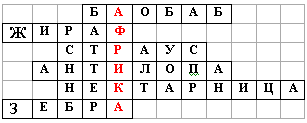  Разгадайте кроссворд:типичное растение саваннсамое высокое животное зоны саваннсамая большая птица на Землекопытное животное саваннсамая маленькая птица Африки полосатое животное саванн.V.               Итог урока. Домашнее задание. Выставление оценок.Вы просто молодцы.В конце урока учитель раздает карточки, где ребята должны будут указать, понравился им урок или нет, выбрав лицо закрасить его карандашом, соответствующее его настроению. 	Домашнее задание: Запишите д/з §49-50. Изучить: природные зоны Африки, таблица. Мы с вами не побывали ещё в одной природной зоне Африки – вечнозелёные жестколистые леса и кустарники, которые находятся в субтропическом поясе. Этот пояс вы сделаете самостоятельно, занесете данные в таблицу. Пояснительная записка       В системе школьного образования учебный предмет «География» играет большую роль в воспитании подрастающего поколения, формировании их общей культуры, осознании ответственности каждого человека перед природой и обществом за сохранение жизни на Земле. Основной целью урока по географии в 7 классе является формирование у подростков географической картины о природных зонах Африки, как составной части самого жаркого материка Земли.В соответствии с целями урока определены следующие задачи: - Образовательные – закрепить понятие «природные зоны», показать разнообразие природных зон Африки, их зависимость от климата, показать особенности природы экваториальных лесов, саванн и пустынь, дать характеристику климата, почв этих зон, влияние человека на природу;- Развивающие – продолжить формирование познавательной активности учащихся, умения самостоятельно добывать знания, расширить кругозор детей, вовлечь в урок посредством игры, формирование умений работать с картой, анализировать, делать выводы; - Воспитательные – воспитывать чувство ответственности, заинтересованное отношение к учёбе, формирование артистических способностей учащихся, развивать интерес к географии.Содержание урока соответствуют поставленным целям, включает в себя следующие формы и методы работы:- выполнение практической работы;- составление таблицы с помощью атласа и карты природных зон;- рассмотрение новой темы с использованием мультимедиа;- ролевая игра «Три дня в Африки»;- решение кроссворда;- закрепление и итоги урока.Урок объяснения нового материала на тему: «Природные зоны Африки» проводится в системе уроков по изучению материка. При планировании урока учитываю психологическую характеристику класса, особенности учащихся. В урок включены обучающие, развивающие и воспитывающие методы, как триединая дидактическая цель урока. В процессе работы используются различные методические приемы: метод вопросов-ответов, ролевая игра, работа по карте, работа с таблицами. На уроке используется раздаточный материал в виде карточек, наглядность (карты, атласы), 2 презентации слайдов, что очень нравится учащимся.Весь класс задействован в процессе обучения. Цель учителя достигнута, задачи выполнены.Домашнее задание: параграф 49-50, самостоятельно изучить еще одну природную зону Африки – вечнозеленые жестколистные леса и кустарники, данные запишите в таблицу.РецензияПреподавание - это и искусство, и наука, это не навык, научившись однажды которому вы можете перестать совершенствоваться. Общество и его дети постоянно меняются. Обучение в школе, строго ограниченное рамками опорного объема знаний, – это устаревшая в наш век концепция информации, где общий объем технических знаний удваивается каждые несколько лет.Урок, Михель И. В., учителя географии Привольной средней школы, прошел на хорошем методическом уровне. По типу – урок изучения нового материала, по виду – комбинированный (изучение нового материала и выполнение практической работы). Тема урока: «Природные зоны Африки». Правильно обоснована цель урока с учетом содержания материала, необходимого уровня знаний и умений учащихся. Научность и уровень изложения материала учителем соответствует уровню понимания учениками. Присутствует связь создания урока с потребностями и интересами учащихся. На конечном этапе урока была проведена ролевая игра, что позволяла формировать самостоятельное мышление, активную учебную деятельность, познавательные интересы учащихся средствами самого материала урока. А также воспитывает доброжелательное отношение друг к другу, к природе и уважение к обычаям и традициям племен Африки.Учебная деятельность на уроке поставлена учителем в соответствии с дидактическим циклом: удивление (выделение смысла) – восприятие – осмысление - запоминание – применение по образцу в новой ситуации – обобщение – систематизация.Этот урок географии дал возможность ученикам осознать значимость знаний в жизни, и что знания – это главное богатство. Они с большим интересом отвечали на вопросы, выражали свою точку зрения, по необходимости отстаивали ее.Цели урока были достигнуты полностью, задачи решены, что подтверждают результаты закрепления знаний. Учитель владеет способами работы с ПК. Все этапы урока сопровождаются работой с ПК. Михель И. В. отличается хорошей педагогической культурой, что способствует созданию благоприятного психологического климата в классе.Зам. по ВР_____________/Еськова Е.Н./Название природной зоныГеографическое положениеКлиматПочваРастенияЖивотныеВлажные экваториальные лесаПо обе стороны от экватора, бассейн реки Конго,Побережье Гвинейского залива. Экваториальный пояс, экваториальные воздушные массы – влажные и жаркие tи+240С,         tя+240С ,осадков 1000-2000мм.Дожди идут равномерно в течении всего года.Красно-желтые         ферраллитные. Содержат много железа, органические вещества разлагаются до конца и  не накапливаются, обилие влаги приводит к непрерывному промыванию на большую глубину почв, происходит заболачивание. Множество лиан, пальмы, фикусы, хлебное дерево, мимозы, эбеновое дерево, красное дерево, железное дерево, масличная пальма, бананы и др. Гориллы, шимпанзе, окапи, леопарды   Саванны и редколесьяЗанимают 40% территории Африки от Сахары до южной оконечности материка. Только на западе саванна уступает место густым тропическим лесам.Субэкваториальный поясЛетом господствуют экваториальные воздушные массы – влажные и жаркие; зимой – тропические – сухие и жаркиеtи+240        С tя+240С Осадков 1000-2000ммВыделяются сезоны: сезон дождей – лето, сезон засухи –зима.Красно-бурые, плодородные, органические вещества накапливаются в сухой сезонМолочаи,Баобабы,Зонтичные акации, Масличные пальмы,различные травыАнтилопы Гну, слоны, буйволы, гиены, бегемоты, зебры, жирафы, носороги, львы  Пустыни и полупустыниЗанимают огромные пространства. На севере расположена величайшая в мире пустыня Сахара, на юго-западе -пустыня Намиб.Тропический пояс,тропические воздушные массы – сухие и жаркие tи+320 С,      tя+160С Осадков менее 100ммТропические пустынные,мало перегноя, много минеральных солей. Растения имеют:длинные корни, листья-колючки. Алоэ, вельвичия, акация. Фенекс, шакалы, страусы, верблюды, змеи.